Szimmetrikus adapter gördülő tömítő gyűrűvel USS 150-100Csomagolási egység: 1 darabVálaszték: K
Termékszám: 0055.0479Gyártó: MAICO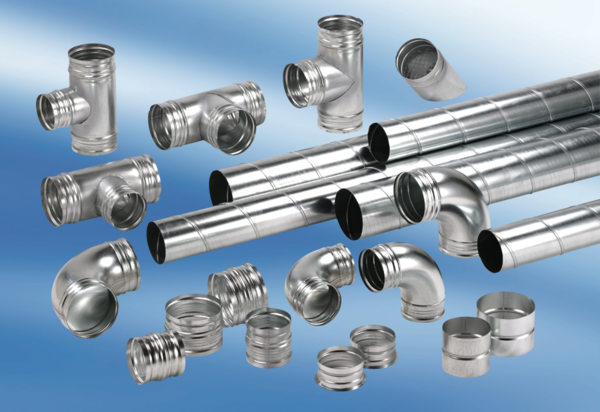 